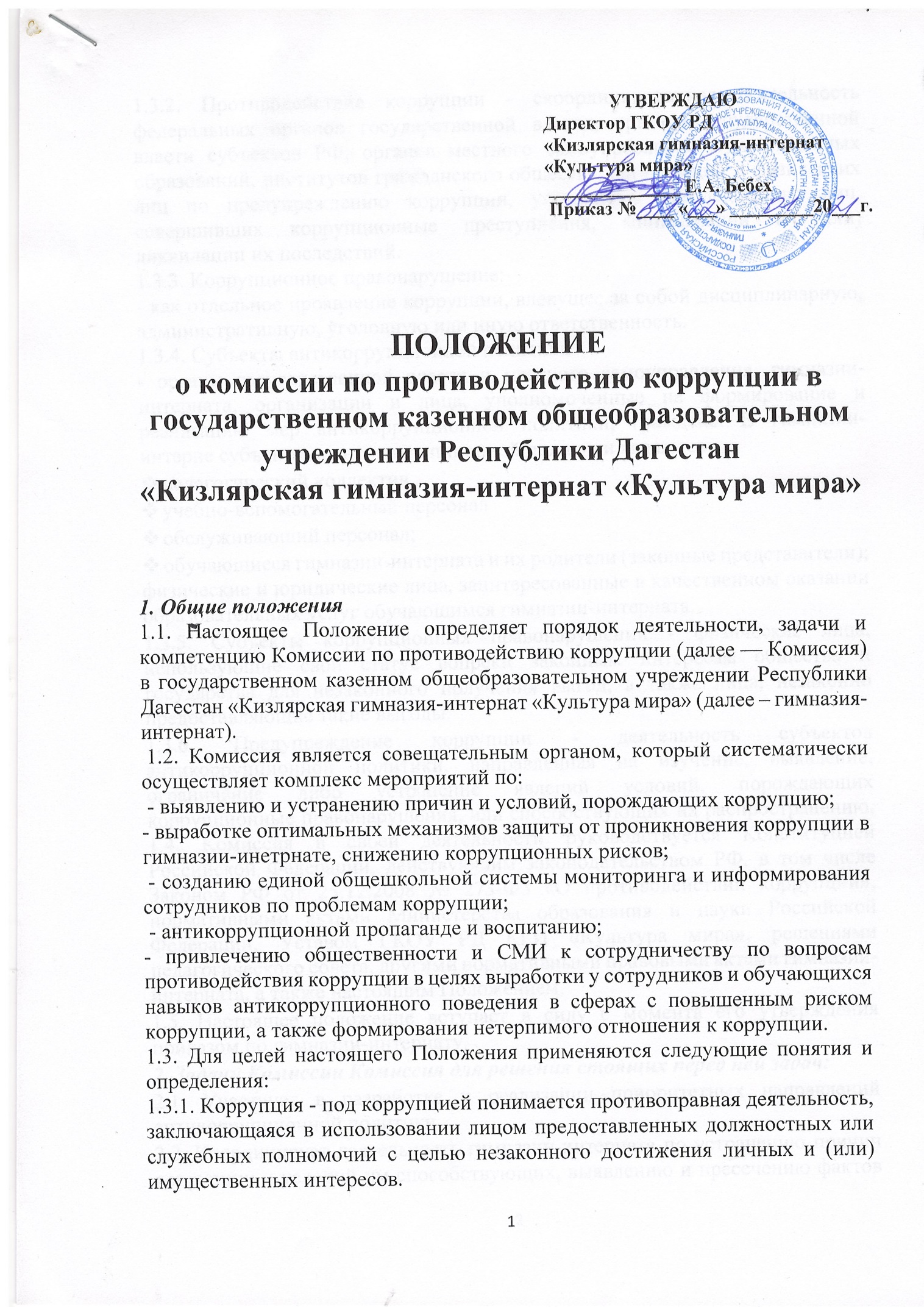 1.3.2. Противодействие коррупции - скоординированная деятельность федеральных органов государственной власти, органов государственной власти субъектов РФ, органов местного самоуправления муниципальных образований, институтов гражданского общества, организаций и физических лиц по предупреждению коррупции, уголовному преследованию лиц, совершивших коррупционные преступления, минимизации и (или) ликвидации их последствий. 1.3.3. Коррупционное правонарушение: - как отдельное проявление коррупции, влекущее за собой дисциплинарную, административную, уголовную или иную ответственность. 1.3.4. Субъекты антикоррупционной политики:- органы государственной власти и местного самоуправления, гимназии-интерната, организации и лица, уполномоченные на формирование и реализацию мер антикоррупционной политики, граждане. В гимназии-интерне субъектами антикоррупционной политики являются: педагогический коллектив,учебно-вспомогательный персоналобслуживающий персонал; обучающиеся гимназии-интерната и их родители (законные представители); физические и юридические лица, заинтересованные в качественном оказании образовательных услуг обучающимся гимназии-интерната.1.3.5. Субъекты коррупционных правонарушений - физические лица, использующие свой статус вопреки законным интересам общества и государства для незаконного получения выгод, а также лица, незаконно предоставляющие такие выгоды. 1.3.6. Предупреждение коррупции - деятельность субъектов антикоррупционной политики, направленная на изучение, выявление, ограничение либо устранение явлений условий, порождающих коррупционные правонарушения, или способствующих их распространению. 1.4. Комиссия в своей деятельности руководствуется Конституцией Российской Федерации, действующим законодательством РФ, в том числе Законом РФ от 25.12.2008 № 273-ФЗ «О противодействии коррупции», нормативными актами Министерства образования и науки Российской Федерации, Уставом ГКОУ РД КГИ «Культура мира», решениями педагогического совета, другими нормативными правовыми актами гимназии-интерната, а также настоящим Положением. 1.5. Настоящее положение вступает в силу с момента его утверждения приказом по гимназии-интернату. 2. Задачи Комиссии Комиссия для решения стоящих перед ней задач: 2.1. Участвует в разработке и реализации приоритетных направлений антикоррупционной политики. 2.2. Координирует деятельность гимназии-интерната по устранению причин коррупции и условий им способствующих, выявлению и пресечению фактов коррупции и её проявлений. 2.3. Вносит предложения, направленные на реализацию мероприятий по устранению причин и условий, способствующих коррупции в гимназии-интернате. 2.4. Вырабатывает рекомендации для практического использования по предотвращению и профилактике коррупционных правонарушений в деятельности гимназии-интерната. 2.5. Оказывает консультативную помощь субъектам антикоррупционной политики гимназии-интерната по вопросам, связанным с применением на практике общих принципов служебного поведения сотрудников, а также обучающихся и других участников учебно-воспитательного процесса. 2.6. Взаимодействует с правоохранительными органами по реализации мер, направленных на предупреждение (профилактику) коррупции и на выявление субъектов коррупционных правонарушений. 3. Порядок формирования и деятельность Комиссии 3.1. Комиссия состоит из 5 членов. Состав членов Комиссии рассматривается и утверждается на педагогическом Совете гимназии-интерната коллектива. Ход рассмотрения и принятое решение фиксируется в протоколе Педагогического Совета, а состав Комиссии утверждается приказом по гимназии-интернату. 3.2. Присутствие на заседаниях Комиссии ее членов обязательно. Они не вправе делегировать свои полномочия другим лицам. В случае отсутствия возможности членов Комиссии присутствовать на заседании, они вправе изложить свое мнение по рассматриваемым вопросам в письменном виде. 3.3. Заседание Комиссии правомочно, если на нем присутствует не менее двух третей общего числа его членов. В случае несогласия с принятым решением, член Комиссии вправе в письменном виде изложить особое мнение, которое подлежит приобщению к протоколу. 3.4. Член Комиссии добровольно принимает на себя обязательства о неразглашении сведений, затрагивающих честь и достоинство граждан и другой конфиденциальной информации, которая рассматривается (рассматривалась) Комиссией. Информация, полученная Комиссией, может быть использована только в порядке, предусмотренном федеральным законодательством об информации, информатизации и защите информации. 3.5. Председатель Комиссии избирается на первом заседании Комиссии открытым голосованием простым большинством голосов от общего численного состава Комиссии. 3.6. Из состава Комиссии председателем назначаются заместитель председателя и секретарь. 3.7. Заместитель председателя Комиссии, в случаях отсутствия председателя Комиссии, по его поручению, проводит заседания Комиссии. Члены Комиссии осуществляют свою деятельность на общественных началах. 3.8. Секретарь Комиссии: -организует подготовку материалов к заседанию Комиссии, а также проектов его решений; -информирует членов Комиссии о месте, времени проведения и повестке дня очередного заседания Комиссии, обеспечивает необходимыми справочно-информационными материалами. 4. Полномочия Комиссии 4.1. Комиссия координирует деятельность подразделений гимназии-интерната по реализации мер противодействия коррупции. 4.2. Комиссия вносит предложения на рассмотрение Педагогического Совета гимназии-интерната по совершенствованию деятельности в сфере противодействия коррупции, а также участвует в подготовке проектов локальных нормативных актов по вопросам, относящимся к ее компетенции. 4.3. Участвует в разработке форм и методов осуществления антикоррупционной деятельности и контролирует их реализацию. 4.4. Содействует работе по проведению анализа и экспертизы издаваемых администрацией гимназии документов нормативного характера по вопросам противодействия коррупции. 4.5. Рассматривает предложения о совершенствовании методической и организационной работы по противодействию коррупции в гимназии-интернате. 4.6. Содействует внесению дополнений в нормативные правовые акты с учетом изменений действующего законодательства. 4.7. Создает рабочие группы для изучения вопросов, касающихся деятельности Комиссии, а также для подготовки проектов соответствующих решений Комиссии. 4.8. Полномочия Комиссии, порядок её формирования и деятельности определяются настоящим Положением. 4.9. В зависимости от рассматриваемых вопросов, к участию в заседаниях Комиссии могут привлекаться иные лица, по согласованию с председателем Комиссии. 4.10. Решения Комиссии принимаются на заседании открытым голосованием простым большинством голосов присутствующих членов Комиссии и носят рекомендательный характер, оформляется протоколом, который подписывает председатель Комиссии, а при необходимости, реализуются путем принятия соответствующих приказов и распоряжений директора, если иное не предусмотрено действующим законодательством. Члены Комиссии обладают равными правами при принятии решений. 5. Председатель Комиссии 5.1. Определяет место, время проведения и повестку дня заседания Комиссии, в том числе с участием представителей структурных подразделений гимназии-интерната, не являющихся ее членами, в случае необходимости привлекает к работе специалистов (по согласованию). 5.2. На основе предложений членов Комиссии и руководителей структурных подразделений формирует план работы Комиссии на текущий год и повестку дня его очередного заседания. 5.3. Информирует педагогический Совет о результатах реализации мер противодействия коррупции в гимназии-интернате. 5.4. Дает соответствующие поручения своему заместителю, секретарю и членам Комиссии, осуществляет контроль за их выполнением. 5.5. Подписывает протокол заседания Комиссии. 6. Обеспечение участия общественности в деятельности Комиссии 6.1. Все участники учебно-воспитательного процесса, представители общественности вправе направлять, в Комиссию обращения по вопросам противодействия коррупции, которые рассматриваются на заседании Комиссии. 6.2. На заседание Комиссии могут быть приглашены представители общественности. По решению председателя Комиссии, информация не конфиденциального характера о рассмотренных Комиссией проблемных вопросах, может передаваться в СМИ (официальный сайт г гимназии-интерната) для опубликования. 6.3. Не позднее 20 числа месяца, следующего за отчетным полугодием председатель Комиссии формирует и представляет ответственному за информационное обеспечение пресс-релизы о промежуточных итогах реализации Программы коррупционного противодействия в гимназии-интернате для последующего официального опубликования с учетом требований к конфиденциальности информации, представляют отчетные материалы в публичный доклад руководителя по основному направлению деятельности Комиссии. 7. Взаимодействие 7.1. Председатель комиссии и члены комиссии непосредственно взаимодействуют: • с педагогическим коллективом по вопросам реализации мер противодействия коррупции, совершенствования методической и организационной работы по противодействию коррупции в гимназии-интернате; • с родительским комитетом по вопросам совершенствования деятельности в сфере противодействия коррупции, участия в подготовке проектов локальных нормативных актов по вопросам, относящимся к компетенции Комиссии, информирования о результатах реализации мер противодействия коррупции в школе, по вопросам антикоррупционного образования и профилактических мероприятиях; • с администрацией гимназии по вопросам содействия в работе по проведению анализа и экспертизы издаваемых документов нормативного характера в сфере противодействия коррупции; • с работниками (сотрудниками) гимназии и гражданами по рассмотрению их письменных обращений, связанных с вопросами противодействия коррупции в гимназии-интернате; • с правоохранительными органами по реализации мер, направленных на предупреждение (профилактику) коррупции и на выявление субъектов коррупционных правонарушений. 7.2. Комиссия работает в тесном контакте: с органами местного самоуправления, правоохранительными, контролирующими, налоговыми и другими органами по вопросам, относящимся к компетенции Комиссии, а также по вопросам получения в установленном порядке необходимой информации от них, внесения дополнений в нормативные правовые акты с учетом изменений действующего законодательства. 8. Внесение изменений 8.1. Внесение изменений и дополнений в настоящее Положение осуществляется путем подготовки проекта о внесении изменений и дополнений. 8.2. Утверждение вносимых изменений и дополнений в Положение осуществляется после принятия решения общего собрания коллектива гимназии-интерната с последующим утверждение приказом по гимназии-интернату. 9. Порядок опубликования 9.1. Настоящее положение подлежит опубликованию на официальном сайте гимназии-интерната. 10. Порядок создания, ликвидации, реорганизации и переименования 10.1. Комиссия создается, ликвидируется, реорганизуется и переименовывается по решению общего собрания коллектива гимназии-интерната и утверждается приказом по гимназии-интернату.